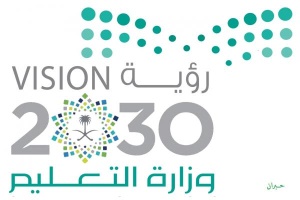 بطاقة التخطيط اليومي لمقرر الدراسات الاجتماعية والمواطنة   الصفخامس الوحدة  الثانية المــــادةالدراسات الاجتماعية والمواطنة الدرس الثامن  الحضارة الإسلامية الفصل الدراسي الأول الدرس الثامن  الحضارة الإسلامية التمهيد للدرس / آيـة قرآنيـة حديث نبوي   عـرض مرئي قصة أحداث جاريةصور  أخرىالأهداف التدريسية المقترحة من قبل المعلمة يتوقع من المتعلمة أن :الأهداف التدريسية المقترحة من قبل المعلمة يتوقع من المتعلمة أن :تفسر  مفهوم الحضارة الاسلامية.تحدد مكان  انطلقت منه الحضارة الاسلامية على الخارطة . توضح خصائص الحضارة الاسلامية.تضرب أمثلة لمنجزات الحضارة الاسلامية .تمثل لنماذج من المنجزات الحضارية الإسلامية .تربط بين انجازات وطني الحضارية بانجازات الدولة الإسلامية الحضاريةتقدر دور حكومة بلادي في تنويع مصادر الدخل.عناصر الدرس (مكونات المحتوي المعرفي )الحضارة الإسلامية    خصائصها  منجزاتها  المفاهيمالحقائقالحضارةالنظم    الانجازات الحضاريةكل ماينتجه المجتمع من وسائل العيش وأساليب التنظيم التي تعين في الحياةاعتنيت الحضارة الإسلامية بالجوانب الإنسانية حيث تعاملت مع الإنسان من حيث كونه إنسانا بغض النظر عن لونه وجنسه ووطنه كما وفرت السعادة المعنوية لبني البشر ونجحت في إيجاد التوازن بين الجاتب المادي والمعنويالمهاراتالمهاراتالقيمالقيمالقيمالقيممهارات حركيةمهارات تفكير (عقلية )القيم الوطنيةالقيم الاجتماعيةالقيم الدينيةالقيم الشخصيةتحدد على الخارطة معابر الحضارة الإسلاميةابحثي في مصادر التعلم  عالم من علماء المسلمين في الوقت الحالي له دوراسهم في تقدم العلمعرض صور لإنجازات وطني في دعم و تشجيع العلم والعلماءالأخلاصبالعملالتعاونتدلل على أول آية  نزلت علي نبينا محمد صلى الله عليه وسلمكل ماهو عظيم صنعه انسان عمل بحريةاجراءات التدريساجراءات التدريساستراتيجيات التدريسالوسائل وتقنيات التعلمالمناقشة النشطة   جدول التعلم     الخريطة المعرفيةالعصف الذهني   الاسئلة الستهعرض فيديو      الخريطة       الكتاب  المدرسيالانشطة المقترحةالانشطة المقترحةأساليب التقويم  وأدواتةالواجبات والتكليفاتالملاحظة          الأستنتاج         ورقة عملنشاط 1 ص 44نشاط 2 ص 46